СОВЕТ ДЕПУТАТОВ	МУНИЦИПАЛЬНОГО ОКРУГА ЯРОСЛАВСКИЙРЕШЕНИЕ15 октября 2015 года № 60/1О согласовании проекта градостроительного плана земельного участка по адресу: город Москва, улица Красной Сосны,владение 8, строение 1В соответствии спунктом 3части 4 статьи 1 Закона города Москвы от 11 июня 2012 года  №39 «О наделении органов местного самоуправления муниципальных округов в городе Москве отдельными полномочиями города Москвы»,  Регламентом реализации отдельных полномочий города Москвы в сфере размещения объектов капитального строительства,принимая во  внимание обращение исполняющего обязанности главы управы Ярославского района города Москвы от 18 сентября 2015 года № 09-09-2391/15,Совет депутатов муниципального округа Ярославский решил:1. Согласовать проект градостроительного плана земельного участка по адресу: город Москва, улица Красной Сосны, владение 8, строение 1 (автозаправочный комплекс)(приложение).2. Направить настоящее решение в Департамент территориальных органов исполнительной власти города Москвы, префектуру Северо-Восточного административного округа города Москвы, управу района в течение 3 дней со дня его принятия.3. Настоящее решение вступает в силу со дня его принятия.4. Опубликовать настоящее решение в бюллетене «Московский муниципальный вестник» и разместить в информационно-телекоммуникационной сети «Интернет» на сайте муниципального округа Ярославский www.admin-yar.ru.5. Контроль за выполнением настоящего решения возложить на главу муниципального округа Ярославский  Егорову А.С.Глава муниципального округа  ЯрославскийА.С.ЕгороваПроектГРАДОСТРОИТЕЛЬНЫЙ ПЛАН ЗЕМЕЛЬНОГО УЧАСТКА №RU77-225000-016835Градостроительный план земельного участка подготовленна основании обращения Закрытого акционерного общества "Сретенка-Петролеум" от 03.07.2015г. №б/нМестонахождение земельного участка: г. Москва, внутригородское муниципальное образование Ярославское, улица Красная Сосна, вл. 8, стр. 1Кадастровый номер земельного участка: 77:02:0016006:26 Описание местоположения границ земельного участка: согласно Кадастровой выписке о земельном участке от 06.03.2015г. №77/501/15-242960Площадь земельного участка: 2186  кв.мОписание местоположения проектируемого объекта на земельном участке (объекта капитального строительства):  в границах заявленного земельного участкаПлан подготовлен: Комитетом по архитектуре и градостроительству города Москвы Представлен: Комитетом по архитектуре и градостроительству        города Москвы Утвержден: приказом Комитета по архитектуре и градостроительству города Москвы. 2. ИНФОРМАЦИЯ О РАЗРЕШЕННОМ ИСПОЛЬЗОВАНИИ ЗЕМЕЛЬНОГО УЧАСТКА, ТРЕБОВАНИЯХ К НАЗНАЧЕНИЮ, ПАРАМЕТРАМ И РАЗМЕЩЕНИЮ ОБЪЕКТА КАПИТАЛЬНОГО СТРОИТЕЛЬСТВА*2.1. Информация о разрешенном использовании земельного участка:основные виды разрешенного использования земельных участков:обслуживание автотранспорта (4.9);условно разрешенные виды использования земельных участков:не установлены;вспомогательные виды разрешенного использования объектов капитального               строительства:объекты:виды использования, технологически связанные с основными видами использования объектов капитального строительства;виды использования, необходимые для хранения автотранспортных средств пользователей объектов основных видов разрешенного использования;виды использования, необходимые для инженерно-технического и транспортного обеспечения объектов основных видов разрешенного использования.2.2. Требования к назначению, параметрам и размещению объекта капитального строительства на указанном земельном участке:не установлены.Назначение объекта капитального строительства2.2.1. Предельные  (минимальные  и (или) максимальные)  размеры  земельных участков и объектов капитального строительства, в том числе площадь:2.2.2.  Предельное количество этажейили предельная высота зданий, строений, сооружений – 15 м.2.2.3. Максимальный процент застройки в границах земельного участка  – предельная застроенность  не установлена.2.2.4.Иные показатели:Общая площадь объекта – 1000 кв.м.2.2.5.  Требования  к  назначению,   параметрам   и   размещению   объектакапитального строительства на указанном земельном участкене установлены.Назначение объекта капитального строительстваПредельные   (минимальные   и  (или)  максимальные)  размеры  земельных участков:3. ИНФОРМАЦИЯ О РАСПОЛОЖЕННЫХ В ГРАНИЦАХ ЗЕМЕЛЬНОГО УЧАСТКА ОБЪЕКТАХ КАПИТАЛЬНОГО СТРОИТЕЛЬСТВА И ОБЪЕКТАХ КУЛЬТУРНОГО НАСЛЕДИЯ3.1. Объект капитального строительства:  3.2. Объектов, включенных в Единый государственный реестр объектов культурного наследия (памятников истории и культуры) народов Российской Федерации,                  не имеется.4. ИНФОРМАЦИЯ О ВОЗМОЖНОСТИ ИЛИ НЕВОЗМОЖНОСТИ РАЗДЕЛЕНИЯ ЗЕМЕЛЬНОГО УЧАСТКАВозможность разделения земельного участка может быть установлена проектом межевания.При подготовке градостроительного плана земельного участка использованы данные ГУП "НИиПИ Генплана Москвы", Интегрированной автоматизированной информационной системы обеспечения градостроительной деятельности города Москвы (ИАИС ОГД), ФГБУ "ФКП Росреестра" по Москве.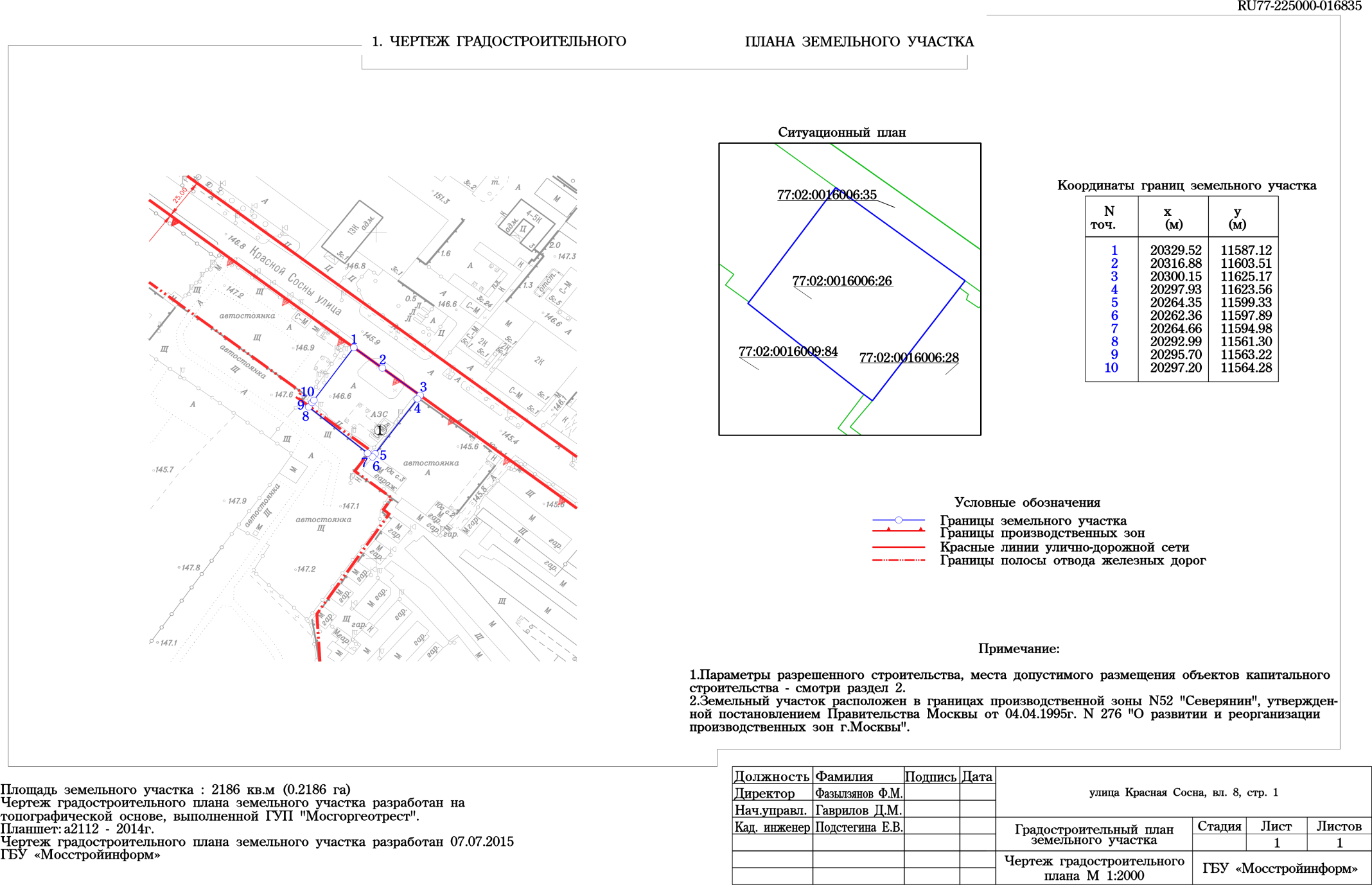  Председатель Москомархитектуры Председатель Москомархитектуры Председатель МоскомархитектурыМ.П./  Ю.В.Княжевская /(дата)(подпись)(расшифровка подписи)(дата)№,(согласно чертежу)(согласно чертежу)(назначение объекта капитального строительства)Кадастровый номер земельного участка согласно чертежу градостр. плана1.Длина (метров)2.Ширина (метров)3.Полоса отчужде-ния4.Охранные зоны5.Площадь земельного участка
(га)6.Номер объекта кап. стр-ва согласно чертежу градостр. плана7.Размер
(м)7.Размер
(м)8.Площадь объекта кап. стр-ва
(кв.м.)Кадастровый номер земельного участка согласно чертежу градостр. плана1.Длина (метров)2.Ширина (метров)3.Полоса отчужде-ния4.Охранные зоны5.Площадь земельного участка
(га)6.Номер объекта кап. стр-ва согласно чертежу градостр. планамин.макс.8.Площадь объекта кап. стр-ва
(кв.м.)Архитектурно-градостроительное решение объекта капитального строительства подлежит обязательному рассмотрению Архитектурным советом города Москвы.№,(согласно чертежу)(согласно чертежу)(назначение объекта капитального строительства)Номер участка согласно чертежу градостроительного планаДлина (м)Ширина (м)Площадь (га)Полоса отчужденияОхранные зоны№ 1 (на чертеже ГПЗУ)	ул. Красная Сосна, вл. 8 стр. 1Назначение объекта: Комплекс АЗС; класс: нежилое.Данные подготовлены по материалам кадастрового паспорта на здание                              от 11.03.2015г. №77/501/15-254473, выданного филиалом ФГБУ "ФКП Росреестра" по Москве.